Викторина «Подвиг блокадного Ленинграда»1. Сколько дней длилась блокада Ленинграда?1) 800                                             2) 6803) 871                                             4) 6872. По какому озеру проходила дорога жизни?1) по Ладожскому озеру             2) по озеру Байкал3) по озеру Светлое                     4) по озеру Мариинское3. Самая низкая норма выдачи хлеба во время блокады?1) 200 грамм                                2) 125 грамм3) 250 грамм                               4) 150 грамм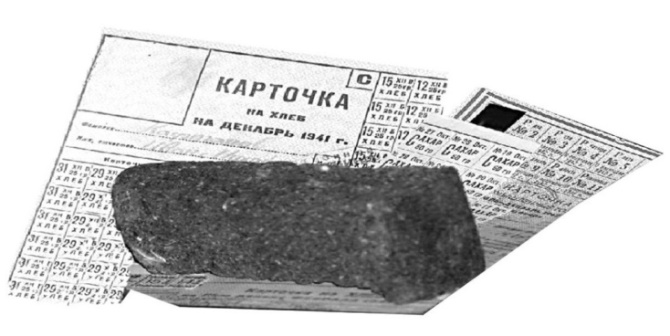 4. Когда немцы обещали взять Ленинград?1) 5 июня 1941 года                      2) 6 июля 1941 года3) 7 сентября 1941 года                4) 9 августа 1941 года5. Кто написал симфонию 7, позднее названную ленинградской?1)  Шостакович                              2)  Шопен3)  Бах                                             4) Чайковский6. Сколько примерно погибло в Ленинграде людей от голода?1) 600 тысяч                                   2) 640 тысяч3) 680 тысяч                                   4) 950 тысяч7. Кто такая Ольга Берггольц?1)  певица                                      2)  диктор3)  поэтесса                                   4)  музыкант8. Сколько граммов хлеба выдавали на карточку рабочего?1)  350                                            2)  3203)  250                                            4)  3009. Когда началась блокада Ленинграда?1) 3 октября 1941 года                 2) 25 ноября 1942 года3) 17 августа 1941 года                4) 8 сентября 1941года10. Когда окончилась блокада Ленинграда?1) 27 января 1944 года                   2) 25 января 1943 года3) 15 марта 1944 года                    4) 2 апреля 1944 года11. Какое имя сейчас носит город Ленинград?1) Петроград                                   2) Звениград3) Санкт-Петербург                       4) Петербург12. Где брали воду ленинградцы во время блокады?1) в колодце                                    2) в озере3) в водопроводе                            4) в реке13. Когда началась Великая Отечественная война?1) 12 июня 1941 года                     2) 15 сентября 1940 года3) 22 июня 1941 года                     4) 22 июля 1941 года14. Что было самым страшным для людей во время блокады?1) мороз                                         2) бомбежки3) обстрелы авиации                    4) голод15. В каком году зима стала самой трудной и гиблой для ленинградцев?1) 1942                                            2) 19443) 1941                                            4) 194316. Где похоронены воины, защищавшие город и жители, погибшие в блокаду?1) Пискарёвское кладбище           2) Богословское кладбище3) Лазаревское кладбище             4) Новодевичье кладбище17.Когда было прорвано блокадное кольцо?1) 18 января 1943 года;                2) 19 декабря 1942 года;3) 9 мая 1945 года18.За массовый героизм и мужество в защите Родины в Великой Отечественной войне 1941—1945 годов, проявленные защитниками блокадного Ленинграда, согласно Указу Президиума Верховного Совета СССР, в каком году городу присвоена высшая степень отличия — звание Город-герой?1) 8 марта 1965 года;                  2) 31 мая 1964 года;3) 8 мая 1965 года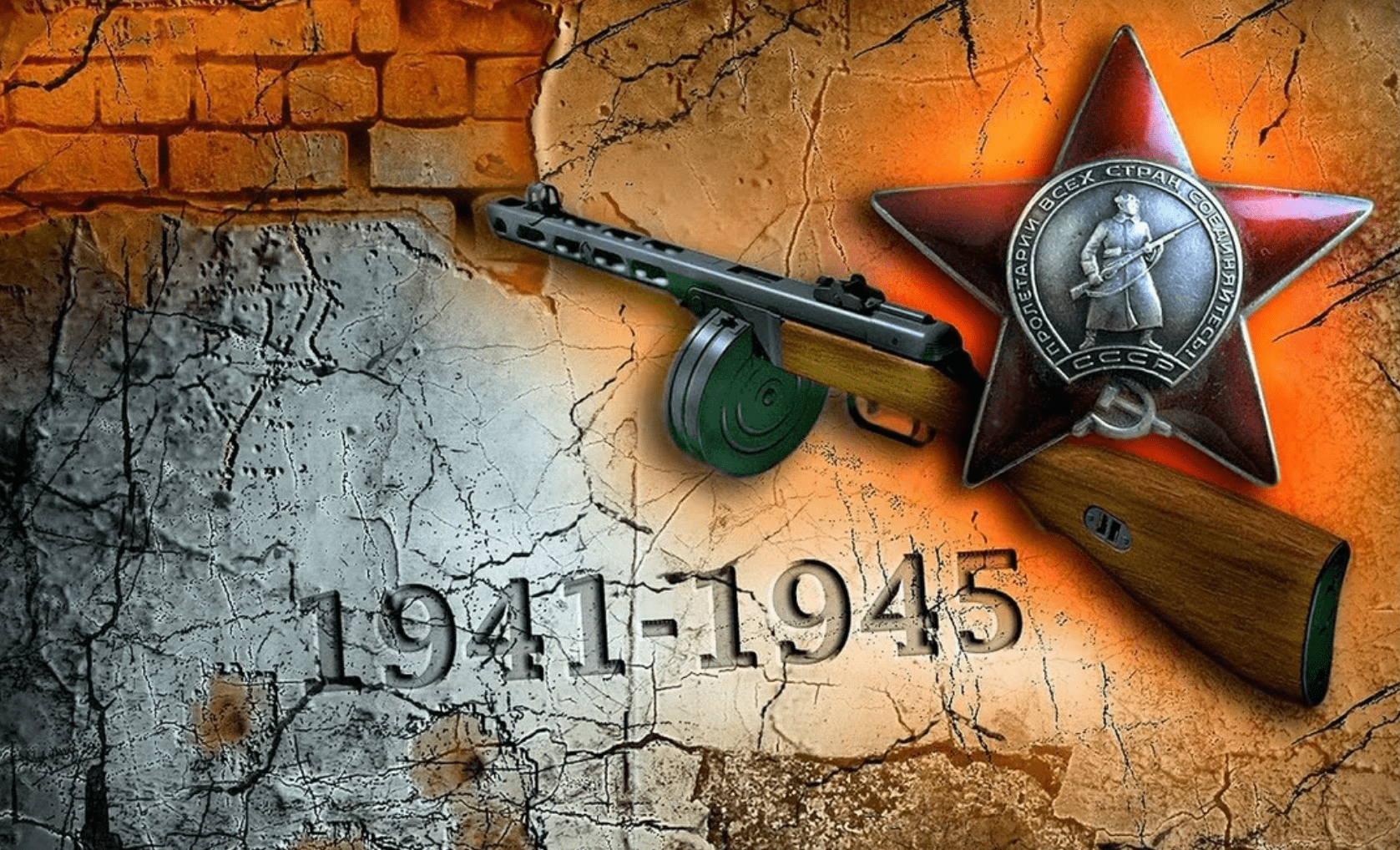 19. Какая из ниже приведённых фотографий НЕ имеет никакого отношения к блокадному Ленинграду?20.В каком из нижеприведенных архивных фото показывается блокадный Ленинград?21. Весной 1942 г. при таянии снега на улицах и площадях нашли около 13 тысяч трупов.Как их называли:22. ( Фамилия автора) в “Февральском дневнике” писала:Когда немного посветлело небо,
Мы вместе вышли за водой и хлебом
И услыхали дальней канонады
Рыдающий, тяжёлый, мерный гул:
То Армия рвала  (2 слова пропущены)
Вела огонь по нашему врагу.
Что рвала армия?__________________________23.В холодные месяцы в блокадном Ленинграде трамваи и троллейбусы стояли из-за дефицита электроэнергии. На чем жители блокадного города перевозили вещи, людей в больницы, погибших к местам захоронений? ________________24. Зачем по радиовещанию транслировали звук метронома?____________25. Дневник этой девушки стал обвинительным документом против фашистов на Нюрнбергском процессе 1946г.
1) дневник Зои Космодемьянской                   2) дневник Ульяны Громовой
3) дневник Ольги Берггольц                            4) дневник Тани Савичевой 26. Согласно Положению о знаке «Жителю блокадного Ленинграда», этот знак вручается прожившим  (сколько по времени?)   в Ленинграде в период блокады (с 8 сентября 1941 года по 27 января 1944 года), не награждённым медалью «За оборону Ленинграда». __________________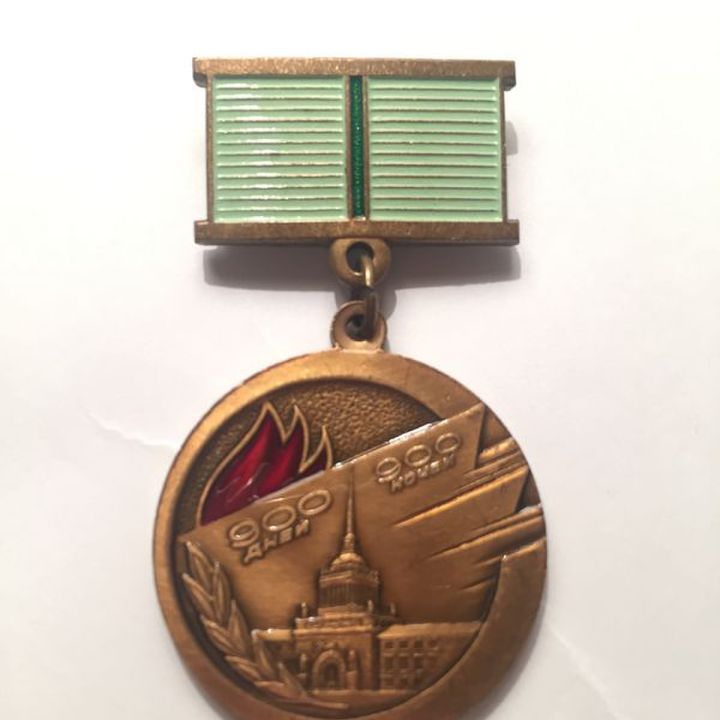 27. В январе 1943 года в Ленинград (ныне Санкт-Петербург) из Ярославля было доставлено четыре вагона необычного груза, второй эшелон такого же груза прибыл в Ленинград в 1945 году, но уже из Сибири. Какой груз был доставлен в город на Неве?___________28. «Внимание, говорит Москва!» – такими словами (Кто оповещал?) в годы Великой Отечественной войны с осени 1941 по весну 1943 года начинал чтение сводок Совинформбюро по радио и приказов Сталина и из какого города звучал голос легендарного диктора?   __________29. Стихи этой песни были напечатаны на третий день войны -24 июня 1941года. О какой песни идет речь?   ______________30. Кодовое название наступательной операции по освобождению Ленинграда?________
а) 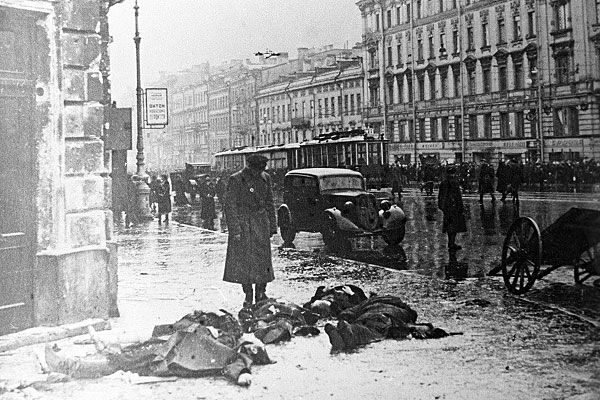 в)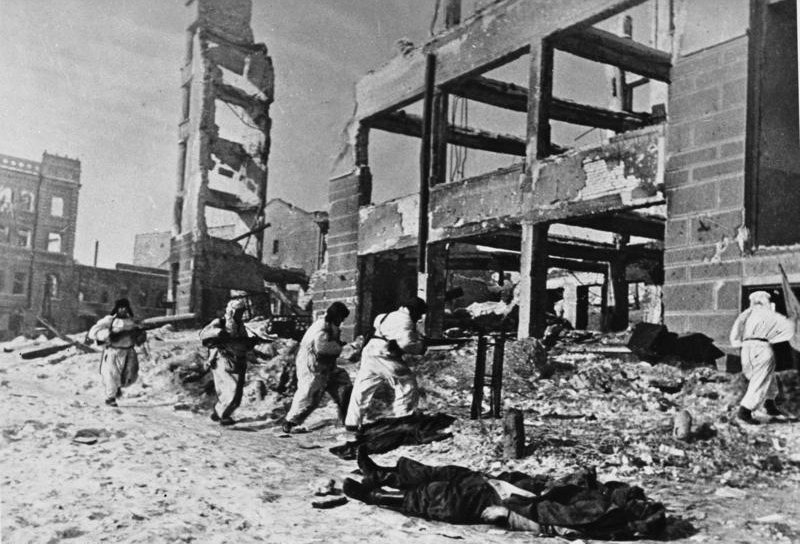 б)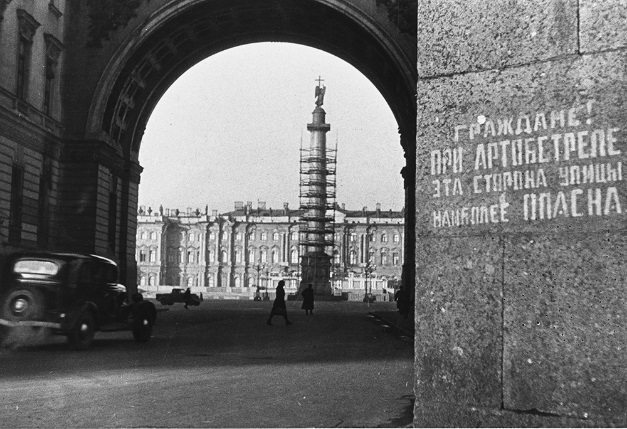 а) 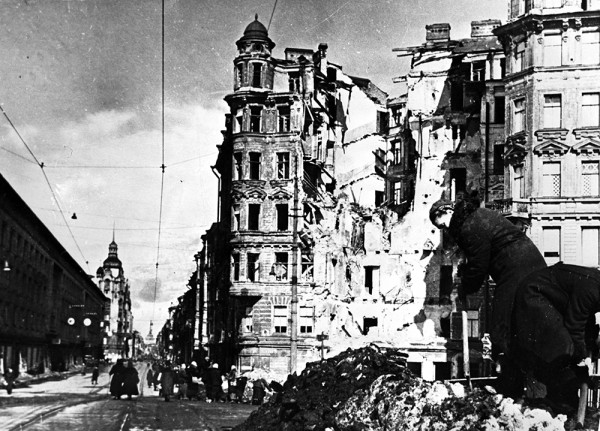 в)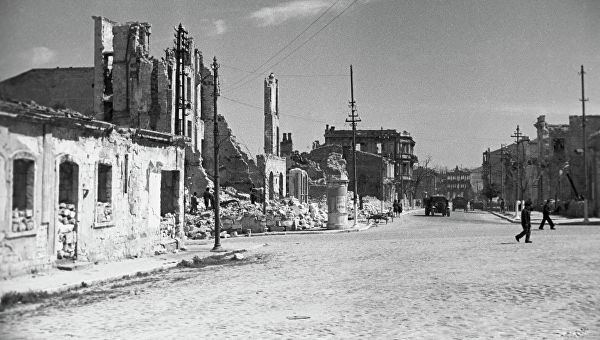 б)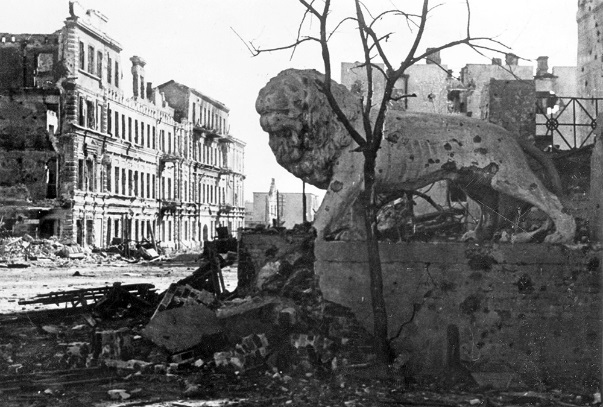 